Data i signaturaDestí: Càtedra DEBLANCDepartament d'Economia Aplicada – Facultat d'Economia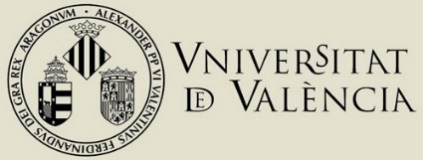 ANNEX IIExp.1DATOS IDENTIFICATIVOSDATOS IDENTIFICATIVOSDATOS IDENTIFICATIVOSDATOS IDENTIFICATIVOSDATOS IDENTIFICATIVOSDATOS IDENTIFICATIVOSDATOS IDENTIFICATIVOSNom Ip responsable de l’ayudaNom Ip responsable de l’ayudaNom Ip responsable de l’ayudaNom Ip responsable de l’ayudaE-mailE-mailE-mailE-mailTeléfonTeléfonAdreçaAdreçaAdreçaPoblacióPoblacióNIFL'admissió en la convocatòria d'Ajudes de la Càtedra de *DEBLANC als millors Projectes d'Investigació relacionats amb l'APLICACIÓ DE METODOLOGIES ESTADÍSTIQUES, ECONÒMIQUES I D'APRENENTATGE AUTOMÀTIC PER A la DETECCIÓ DE DELICTES FINANCERS I BLANQUEIG DE CAPITALS.Títol:Institució on es realitzarà la investigació, direcció, localitat i país en el qual està situada (en el seu cas): Temps estimat (en mesos) de duració del projecte (màx. 12 mesos):Paraules clau el projecte:L'admissió en la convocatòria d'Ajudes de la Càtedra de *DEBLANC als millors Projectes d'Investigació relacionats amb l'APLICACIÓ DE METODOLOGIES ESTADÍSTIQUES, ECONÒMIQUES I D'APRENENTATGE AUTOMÀTIC PER A la DETECCIÓ DE DELICTES FINANCERS I BLANQUEIG DE CAPITALS.Títol:Institució on es realitzarà la investigació, direcció, localitat i país en el qual està situada (en el seu cas): Temps estimat (en mesos) de duració del projecte (màx. 12 mesos):Paraules clau el projecte:L'admissió en la convocatòria d'Ajudes de la Càtedra de *DEBLANC als millors Projectes d'Investigació relacionats amb l'APLICACIÓ DE METODOLOGIES ESTADÍSTIQUES, ECONÒMIQUES I D'APRENENTATGE AUTOMÀTIC PER A la DETECCIÓ DE DELICTES FINANCERS I BLANQUEIG DE CAPITALS.Títol:Institució on es realitzarà la investigació, direcció, localitat i país en el qual està situada (en el seu cas): Temps estimat (en mesos) de duració del projecte (màx. 12 mesos):Paraules clau el projecte:L'admissió en la convocatòria d'Ajudes de la Càtedra de *DEBLANC als millors Projectes d'Investigació relacionats amb l'APLICACIÓ DE METODOLOGIES ESTADÍSTIQUES, ECONÒMIQUES I D'APRENENTATGE AUTOMÀTIC PER A la DETECCIÓ DE DELICTES FINANCERS I BLANQUEIG DE CAPITALS.Títol:Institució on es realitzarà la investigació, direcció, localitat i país en el qual està situada (en el seu cas): Temps estimat (en mesos) de duració del projecte (màx. 12 mesos):Paraules clau el projecte:L'admissió en la convocatòria d'Ajudes de la Càtedra de *DEBLANC als millors Projectes d'Investigació relacionats amb l'APLICACIÓ DE METODOLOGIES ESTADÍSTIQUES, ECONÒMIQUES I D'APRENENTATGE AUTOMÀTIC PER A la DETECCIÓ DE DELICTES FINANCERS I BLANQUEIG DE CAPITALS.Títol:Institució on es realitzarà la investigació, direcció, localitat i país en el qual està situada (en el seu cas): Temps estimat (en mesos) de duració del projecte (màx. 12 mesos):Paraules clau el projecte:L'admissió en la convocatòria d'Ajudes de la Càtedra de *DEBLANC als millors Projectes d'Investigació relacionats amb l'APLICACIÓ DE METODOLOGIES ESTADÍSTIQUES, ECONÒMIQUES I D'APRENENTATGE AUTOMÀTIC PER A la DETECCIÓ DE DELICTES FINANCERS I BLANQUEIG DE CAPITALS.Títol:Institució on es realitzarà la investigació, direcció, localitat i país en el qual està situada (en el seu cas): Temps estimat (en mesos) de duració del projecte (màx. 12 mesos):Paraules clau el projecte:L'admissió en la convocatòria d'Ajudes de la Càtedra de *DEBLANC als millors Projectes d'Investigació relacionats amb l'APLICACIÓ DE METODOLOGIES ESTADÍSTIQUES, ECONÒMIQUES I D'APRENENTATGE AUTOMÀTIC PER A la DETECCIÓ DE DELICTES FINANCERS I BLANQUEIG DE CAPITALS.Títol:Institució on es realitzarà la investigació, direcció, localitat i país en el qual està situada (en el seu cas): Temps estimat (en mesos) de duració del projecte (màx. 12 mesos):Paraules clau el projecte:L'admissió en la convocatòria d'Ajudes de la Càtedra de *DEBLANC als millors Projectes d'Investigació relacionats amb l'APLICACIÓ DE METODOLOGIES ESTADÍSTIQUES, ECONÒMIQUES I D'APRENENTATGE AUTOMÀTIC PER A la DETECCIÓ DE DELICTES FINANCERS I BLANQUEIG DE CAPITALS.Títol:Institució on es realitzarà la investigació, direcció, localitat i país en el qual està situada (en el seu cas): Temps estimat (en mesos) de duració del projecte (màx. 12 mesos):Paraules clau el projecte:2LOPDLes dades personals subministrades en aquest procés s'incorporaran als sistemes d'informació de la Universitat de València que procedisquen, amb la finalitat de gestionar i tramitar la sol·licitud de participació en l'ajuda de conformitat amb el que s'estableix en la Llei 38/2003, de 17 de novembre, General de Subvencions. Les persones que proporcionen dades tenen dret a sol·licitar al responsable del tractament, l'accés a les seues dades personals, i la seua rectificació o supressió, o la limitació del seu tractament, o a oposar-se al tractament, així com el dret a la portabilitat de les dades. Les persones interessades podran exercir els seus drets d'accés, mitjançant l'enviament d'un correu electrònic dirigit a catedres@uv.es des d'adreces oficials de la Universitat de València, o bé mitjançant escrit, acompanyat de còpia d'un document d'identitat i, en el seu cas, documentació acreditativa de la sol·licitud, dirigit al Delegat de Protecció de Dades a la Universitat de València, Ed. Rectorat, Av. Blasco Ibáñez, 13, VALÈNCIA 46010, lopd@uv.es. Per a més informació respecte del tractament poden consultar-se les bases reguladores de les ajudes de la Universitat de València a través de la Càtedra Deblanc de la Universitat de València Ajudes d'Investigació al millor projecte d'investigació relacionat amb l'APLICACIÓ DE METODOLOGIES ESTADÍSTIQUES, ECONÒMIQUES I D'APRENENTATGE AUTOMÀTIC PER A la DETECCIÓ DE DELICTES FINANCERS I BLANQUEIG DE CAPITALS.Les dades personals subministrades en aquest procés s'incorporaran als sistemes d'informació de la Universitat de València que procedisquen, amb la finalitat de gestionar i tramitar la sol·licitud de participació en l'ajuda de conformitat amb el que s'estableix en la Llei 38/2003, de 17 de novembre, General de Subvencions. Les persones que proporcionen dades tenen dret a sol·licitar al responsable del tractament, l'accés a les seues dades personals, i la seua rectificació o supressió, o la limitació del seu tractament, o a oposar-se al tractament, així com el dret a la portabilitat de les dades. Les persones interessades podran exercir els seus drets d'accés, mitjançant l'enviament d'un correu electrònic dirigit a catedres@uv.es des d'adreces oficials de la Universitat de València, o bé mitjançant escrit, acompanyat de còpia d'un document d'identitat i, en el seu cas, documentació acreditativa de la sol·licitud, dirigit al Delegat de Protecció de Dades a la Universitat de València, Ed. Rectorat, Av. Blasco Ibáñez, 13, VALÈNCIA 46010, lopd@uv.es. Per a més informació respecte del tractament poden consultar-se les bases reguladores de les ajudes de la Universitat de València a través de la Càtedra Deblanc de la Universitat de València Ajudes d'Investigació al millor projecte d'investigació relacionat amb l'APLICACIÓ DE METODOLOGIES ESTADÍSTIQUES, ECONÒMIQUES I D'APRENENTATGE AUTOMÀTIC PER A la DETECCIÓ DE DELICTES FINANCERS I BLANQUEIG DE CAPITALS.